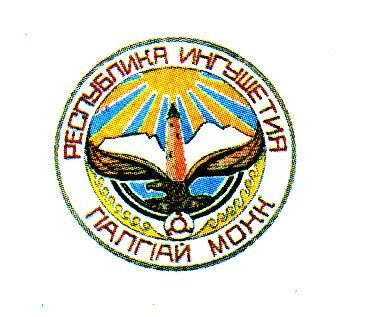 ГIАЛГIАЙ  РЕСПУБЛИКАЗАКОНГIалгIай Республика  Шолжа района городской тайпарча поселка КIуре-Юрта куц хувцара хьакъехьаТIаийцадГIалгIай РеспубликаХалкъа Гуллама	                                         2016 шера 24 ноябреУкх Законо «Российски Федераце субъектий паччахьалкхен Iаьдала законодательни (представительни) а кхоачашдара а органаш вIашагIйохкара юкъарча принцепех» долча 1999 шера 6 октябрерча               №184-ФЗ йолча Федеральни законаца а ГIалгIай Республика  Конституцеца а нийса могаду ГIалгIай Республика Шолжа района городской куц долча поселках КIуре-Юртах (дIахо – Орджоникидзевская  станица) город хьаяр.Статья 1. Городской куц долча поселка КIуре-Юрта куц хувцар Городской куц долча поселка КIуре-Юрта куц хувца, из республикански лоархIам болча городий категорех дIа а лоархIаш, хувцам беча нах бахача пункта хьалхагIа оттадаь доазонаш хувца а дезаргдоацаш. Статья 2. Ер Закон низаца чIоагIдаларЕр Закон низаца чIоагIденна болх бе долалу ер официально  кепатеха итт ди чаккхдаьннача  дийнахьа денз.ГIалгIай Республика	Мехкда                                                                               Евкуров Ю.Б.         г. Магас2016 шера «_____»___________         №______